L.N.I. Sezione di Sorrento/Torre del GrecoIn collaborazione con L.N.I. PozzuoliCircolo Black Dolphin  Regata Nazionale Modelvela Classe IOM 21/22 Febbraio 2015 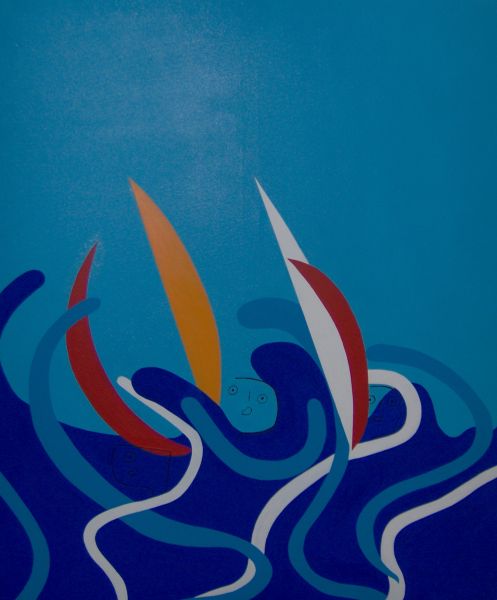 Campo di Regata:  Lago Miseno – Bacoli, Via LungolagoLe Pre Iscrizioni dovranno essere inviate tramite mail entro e non oltre le ore 18:00 del 19 Febbraio 2015, specificando  Circolo di appartenenza, Nome, Cognome, Numero Velico, Numero Tessera FIV, Tessera Modelvela e 3 Quarzi a matteo.mollo@alice.it ; carloindulgenza@alice.itLe iscrizioni verranno regolarizzate sul campo di regata dai timonieri entro e non oltre le ore 10:30 del giorno 21 Febbraio 2015Alle ore 10,30 skipper meeting.Le frequenze saranno verificate sul campo di regata.La tassa di iscrizione è € 30,00 (Euro trenta)Le regate saranno disputate applicando il regolamento di regata I.S.A.F. 2013-2016 e AL SISTEMA DI CONDUZIONE A FLOTTE 2014 v2a [ H.M.S.)NORME PER LA PARTECIPAZIONELa regata è aperta a tutti i timonieri in regola con le tessere FIV , MVI, bollino di Classe, valide per l’anno 2015, ed in possesso di polizza assicurativa con validità in corsoLa Barca dovrà essere corredata di regolare Certificato di Stazza.Partenza entro ore 11.30Avviso partenza della prima prova dell'ultima serie ore 15,30Conclusione ultima prova, massimo ore 16,30La Direzione di regata non sarà responsabile per danni a persone e cose che potranno succedere nei giorni della manifestazione. Per informazioni: Carlo Indulgenza cell. 335 571 1763 email: carloindulgenza@alice.it - Mollo Matteo tel. 335 750 6197 e.mail  matteo.mollo@alice.it   Tutte le informazioni possono essere reperite anche sul sito del Gruppo Iom Campania : http://lnisorrento.jimdo.com/ISTRUZIONI DI REGATA – STANDARD MODELVELA 2015Circolo Organizzatore “Lega Navale italiana Torre del Greco”Località: Lago Miseno – Via Lungolago Bacoli  (Na) in corrispondenza della Villa Comunale Data: 21-22 Febbraio 2015Tipo di Regata: Regata Classe 1 Metro .Classi ammesse: Classe 1 Metro MVIOrari:Partenza 1° prova ore 11:30 1. Le regate saranno disputate applicando il Regolamento di Regata I.SA.F. 2013/2016,  e ai SISTEMA DI CONDUZIONE A FLOTTE 2014 v2a [ H.M.S.)2. Sarà applicato il metodo di Conduzione dell’ARBITRAGGIO DIRETTO3. l'Arbitro (i): chiamerà i contatti tra yacht o le infrazioni senza contatto da lui rilevati, le Partenze anticipate, i tocchi di boa, e annuncerà due volte ì numeri velici degli yacht coinvolti (o il colore dello scafo o quant’altro necessario per la loro identificazione ed individuazione). Se uno (o più di uno) yacht riconosce di aver violato una regola, anche dopo una protesta o una chiamata dell’Arbitro, potrà immediatamente dichiarare , ed eseguire appena possibile, una penalità di 360°.4. Se uno (o più di uno) yacht coinvolto che intenda protestare, anche per infrazioni di regole senza contatto o non rilevate dall'Arbitro, dovrà dire chiaramente "protesto", indicare il proprio numero velico e quello della barca che intende protestare e ripetere la chiamata due volte.Nel corso della manifestazione, in caso di comportamenti dannosi alla morale, all’immagine dell’Associazione Modelvela, al buon andamento della regata e alla corretta convivenza fra i concorrenti, l'Arbitro/i dovrà/dovranno intervenire immediatamente con un DNE  (DNE Squalifica non scartabile in base alla regola 88.3(b)) e segnalare l’accaduto a Modelvela per adeguati  provvedimenti disciplinari.5. All’inizio di ogni giornata di regate sarà tenuto uno skipper-meeting6. PROGRAMMA DELLA MANIFESTAZIONEVerranno disputate quante più regate possibili, nei limiti degli orari previsti. Una serie di prove iniziata, ma non conclusa entro il limite massimo di conclusione delle regate, verrà annullata e gli eventuali risultati acquisiti non verranno presi in considerazione. Il completamento di almeno 2 regate valide 7. SARANNO APPLICATE LE SEGUENTI REGOLE:Se avverrà un aggancio fra due o più barche nell’ultimo minuto o nei primi metri dopo la partenza e che perduri almeno 20 secondi, sarà obbligatorio ridare una nuova partenza.Se un incidente tra una o più barche costringerà l’arbitro/i a ridare una nuova partenza la barca/e coinvolte che dovranno effettuare penalità, lo faranno dopo il segnale di start e prima di passare la linea di partenza. Fino a quel momento perderanno tutti i diritti di rotta.8. AVVISI VERBALITutti gli avvisi verbali potranno essere integrati o sostituiti da adeguati supporti tecnici amplificativi (microfono, altoparlante, registratore di suoni etc.). In aggiunta o in sostituzione di avvisi scritti affissi all’albo, prima del segnale preparatorio di ogni prova e a mezzo Avvisi Verbali, il “Capo Arbitro” stabilirà quali sono l’area di controllo e l’area di varo-alaggio o le modificherà, darà le istruzioni riguardanti il percorso, il senso del percorso, o le loro modifiche, e quant’altro concerne le regate. Fisserà a suo giudizioun limite di tempo almeno di 5 minuti minimi, entro il quale occorrerà arrivare dopo l’arrivo del primo.Dopo il segnale dell’ultimo minuto, nessun timoniere potrà assentarsi dall’area di controllo stabilita senzaprevia autorizzazione dell’Arbitro/i.8. PERCORSOCompatibilmente con le condizioni ambientali presenti sarà posizionato un percorso delimitato da 4 boe (boa n° 1 per la bolina, boa n° 2 per disimpegno a circa 30 mt. dalla boa di bolina, per la poppa sarà disposto il “cancello”. Le due boe saranno a circa 8 lunghezze l’una dall’altra, due boe per Partenza o Arrivoda posizionare fra la boa 1 ed il “cancello”) da percorrere in questo ordine: Partenza, 1, 2, cancello, 1, 2, cancello, Arrivo. La linea di Partenza dovrà possibilmente essere perpendicolare alla direzione del vento; laprima boa dovrà possibilmente essere in direzione opposta alla direzione del vento.10. RIDUZIONE DEL PERCORSOIl Capo Arbitro potrà ridurre il percorso, ma dovrà avvisare i concorrenti, se possibile con due segnali acustici, quando il primo di questi non abbia ancora girato la boa che diverrà l’ultima boa prima dell’arrivo.11. PROCEDURA DI PARTENZAAd integrazione della E.5, prima di ogni prova l’Arbitro darà i seguenti avvisi:- Flotta....,barche in acqua! attenderà che i concorrenti siano tutti in acqua (tempo fra uno e max. treminuti),- DUE minuti alla Partenza ! (segnale di avviso)- UN MINUTO E TRENTA.- ULTIMO minuto ! (segnale preparatorio) dovrà quindi scandire i secondi di dieci in dieci:50 s., 40 s., 30 s., 20 s., 10s.e quindi ......9, 8, 7, 6, 5, 4, 3, 2, 1 ..... VIA !! (segnale di partenza).12. PUNTEGGI FINALII punteggi acquisiti in ciascuna prova e la classifica finale verranno esposti sul tabellone durante e anche al termine della manifestazione, al fine di permettere a ciascun concorrente di verificare le graduatorie e controllarne l’esattezza.  La prova NON è valida ai fini del Campionato Zonale Campano 2015   (vedi regolamento)                               INFORMAZIONI GENERALIPercorso:  	Autostrada A1 Napoli Roma  - Tangenziale di Napoli – uscita Arco Felice direzione Bacoli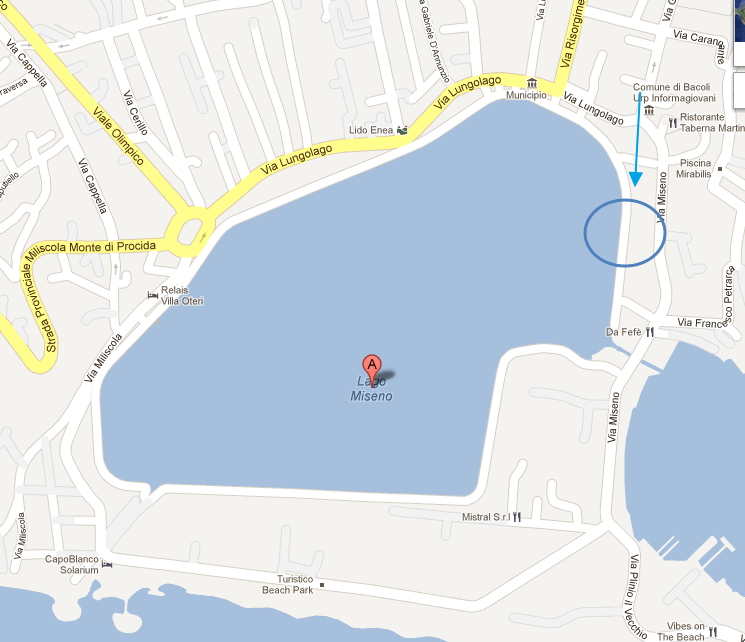 Referenti: 	 Matteo Mollo 335 750 6197; Carlo Indulgenza 3355711763Campo di regata: Lago MisenoHotel Consigliati per il soggiorno:HOTEL VILLA DEL MARE: http://www.hotelvilladelmare.it/	singola : 40 euro (convenzionato)doppia : 60 euro ( convenzionato)HOTEL VILLA OTERI : http://www.villaoteri.it/it/	doppia uso singola 65 euro con colazioneDoppia 	75 euro con colazioneIL COMITATO ORGANIZZATORE